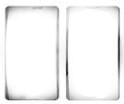 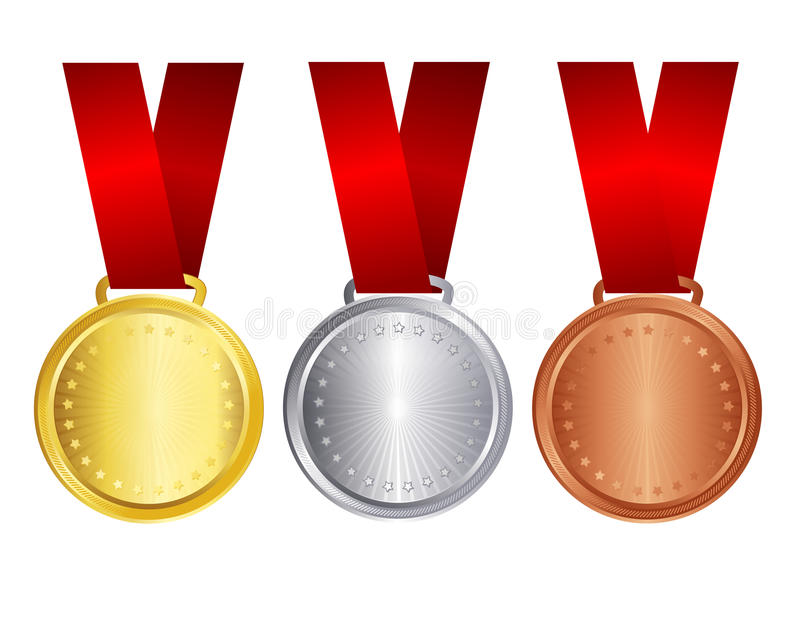 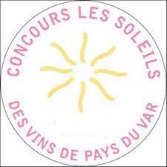                      CONCOURS DES COURTIERS ASSERMENTES8 OR   +   6 ARGENTCONCOURS DE LA FOIRE DE BRIGNOLES4 OR   +   4 ARGENTGILBERT & GAILLARD INTERNATIONAL CHALLENGE12 OR  +   1 ARGENTCONCOURS DES VINS DE PAYS DU VAR6 SOLEILSCONCOURS INTERNATIONAL DE LYON4 ORCONCOURS MONDIAL DES FEMINALISE1 OR + 1 ARGENTCONCOURS DES GRANDS VINS DE FRANCE A MACON1 ARGENTCONCOURS VIANLIES NATIONALES2 OR   +   3 ARGENTCONCOURS FEMMES ET VINS DU MONDE CONCOURS INTERNATIONAL MONACO4 OR   +   2 ARGENTCONCOURS INERNATIONAL WINE & SPIRIT COMPETITION2  ARGENT + 1 BRONZECONCOURS DES VINS AVIGNON2  ARGENT + 1 BRONZE                                 CONCOURS MONDIAL DU ROSE3 OR                     CONCOURS MONDIAL BRUXELLES2 OR  